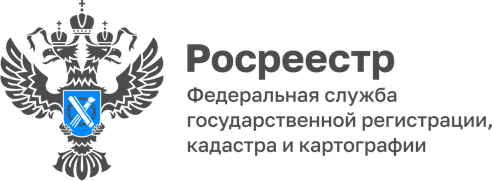 14.05.2024Пресс-служба УправленияРосреестра по Приморскому краю+7 (423) 245-49-23, доб. 108525press_rosreestr@mail.ru690091, Владивосток, ул. Посьетская, д. 48Еще один цех по производству комбикорма построен на территории ТОР «Надеждинская»Специалистами Приморского Росреестра поставлен на государственный кадастровый учет цех по производству комбикорма, а также проведена государственная регистрация прав собственности на данный объект недвижимости. Все процедуры с документами были проведены регистраторами прав в максимально короткие сроки. Производственный объект расположен в районе Соловей-Ключ на территории СНТ «Черемушки». Скоро предприятие начнет выпускать биологически-ценную пищу для животных.Для справки: Инновационные предприятия ТОР «Надеждинская» стали индустриальным ядром научно-образовательного центра «Биоэкономика Дальнего Востока», созданного в Приморье в 2020 году в рамках национального проекта «Международная кооперация и экспорт». Цель проекта – внедрение на Дальнем Востоке наукоемких высокотехнологичных разработок и инновационных технологий воспроизводства пищевых ресурсов, повышение продовольственной безопасности региона и страны.
О РосреестреФедеральная служба государственной регистрации, кадастра и картографии (Росреестр) является федеральным органом исполнительной власти, осуществляющим функции по государственной регистрации прав на недвижимое имущество и сделок с ним, по оказанию государственных услуг в сфере ведения государственного кадастра недвижимости, проведению государственного кадастрового учета недвижимого имущества, землеустройства, государственного мониторинга земель, навигационного обеспечения транспортного комплекса, а также функции по государственной кадастровой оценке, федеральному государственному надзору в области геодезии и картографии, государственному земельному надзору, надзору за деятельностью саморегулируемых организаций оценщиков, контролю деятельности саморегулируемых организаций арбитражных управляющих. Подведомственными учреждениями Росреестра являются ППК «Роскадастр» и ФГБУ «Центр геодезии, картографии и ИПД». 